協 議 会 発 第 ３１号２０１９年７月２５日会　員　各　位一般社団法人白井工業団地協議会代 表 理 事  野 水 俊 夫床上操作クレーン（５ｔ以上）運転技能講習のご案内　当協議会では従業員の資質向上及び労働災害等をなくすため、各種の技能講習会を実施しています。　今回の吊り上げ荷重が５ｔ以上の床上操作式クレーンの運転の業務は、床上操作式クレーン運転技能講習を修了した者でなければ就業が禁止されております。（労働安全衛生法第61条、第76条、労働安全衛生法施行令第20条第６号、労働安全衛生規則第79条）このため当協議会では、（一社）日本クレーン協会千葉支部のご協力を得て、下記の通り床上操作式クレーン（５ｔ以上）運転技能講習を行なうこととなりましたので、この機会に講習を受け資格を取得されますようご案内申し上げます。記1　日時８月２９日・３０日（木・金）９：００～１７：００　学科・修了試験９月１日（日）８：３０～１７：００　　実技・修了試験2　会場	学　 科　　公民センター　白井市中98-17　　　　　実 　技　　ヒ　ロ　セ㈱　　　　白井市河原子339-13　受講資格	玉掛け技能講習を修了している者で、満１８歳以上の男女4　受講料	４２，０００円 （受講料・テキスト代、３日分昼食代含む）　＊　会員外はプラス２,０００円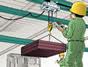 5　締 切 日   ８月９日（金）　１７：００まで6  申込方法	①別紙申込書　　　　　　　（電話番号及びFAX番号は、必ずご記入ください。　　　　　　　　尚、備考欄には緊急連絡先をご記入ください。）　　　　　　　②受講料　　　　　　　③玉掛け技能講習修了証（写し）　　　　　　　④写真２枚　　　　　　　（3.5cm×2.5cm１枚は申込書に貼付、１枚は裏に氏名を記入）　　　　　　　以上①～④までを添えて、締切日までに事務局へお申込ください。7　定　員　２０名　　　　　（１０名に満たない場合、中止になることがありますので、ご了承ください。）8  その他　修了試験合格者には、後日、ＦＡＸでお知らせ致します。　　　　　　　当協議会事務局にて修了証をお渡し致します。9　持ち物　　学科：筆記用具　　　　　　  実技：①作業服　　　　　　　　　　②ヘルメット　　　　　　　　　　③安全靴　　　　　　　　　　④手袋忘れ物のないよう、お気を付けください。＊＊＊　注意事項　＊＊＊駐車場は狭いので、乗り合わせ等のご協力をお願い致します。時間厳守でお願い致します。公民センター全館・全敷地は禁煙となります。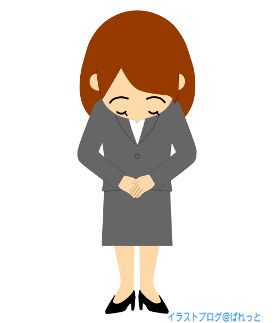 　　　　　　　　　　　　　　　　一般社団法人　白井工業団地協議会　　　　　　　　　　　　　　　　　　　　　　　事務局　担当　塚原　　　　　　　　　　　　　　　　白井市中９８－１７（白井市公民センター内）　　　　　　　　　　　　　　　　　　　　　　　　ＴＥＬ　（047）491-0224　　　　　　　　　　　　　　　　　　　　　　　　　ＦＡＸ　（047）491-0222